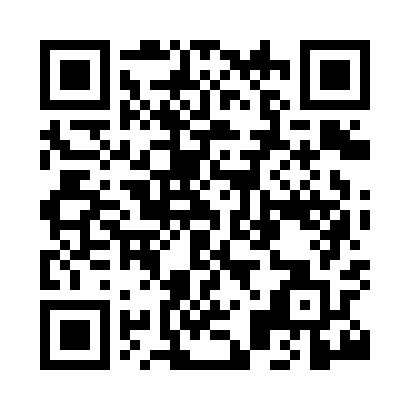 Prayer times for Swinton, The Scottish Borders, UKMon 1 Jul 2024 - Wed 31 Jul 2024High Latitude Method: Angle Based RulePrayer Calculation Method: Islamic Society of North AmericaAsar Calculation Method: HanafiPrayer times provided by https://www.salahtimes.comDateDayFajrSunriseDhuhrAsrMaghribIsha1Mon2:514:301:137:009:5611:342Tue2:524:311:136:599:5511:343Wed2:534:321:136:599:5511:344Thu2:534:331:146:599:5411:345Fri2:544:341:146:599:5311:336Sat2:544:351:146:589:5311:337Sun2:554:361:146:589:5211:338Mon2:564:371:146:589:5111:329Tue2:564:381:146:579:5011:3210Wed2:574:401:156:579:4911:3211Thu2:584:411:156:569:4811:3112Fri2:584:421:156:569:4711:3113Sat2:594:441:156:559:4511:3014Sun3:004:451:156:559:4411:2915Mon3:014:471:156:549:4311:2916Tue3:014:481:156:539:4211:2817Wed3:024:501:156:539:4011:2818Thu3:034:511:156:529:3911:2719Fri3:044:531:156:519:3711:2620Sat3:054:541:156:519:3611:2521Sun3:064:561:166:509:3411:2522Mon3:064:581:166:499:3311:2423Tue3:074:591:166:489:3111:2324Wed3:085:011:166:479:2911:2225Thu3:095:031:166:469:2811:2126Fri3:105:041:166:459:2611:2027Sat3:115:061:166:449:2411:2028Sun3:125:081:166:439:2211:1929Mon3:125:101:166:429:2011:1830Tue3:135:121:156:419:1811:1731Wed3:145:131:156:409:1611:16